TALLERES EXTRAPROGRAMÁTICOS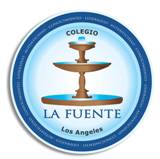 COLEGIO LA FUENTELUNESMARTESMIERCOLESJUEVESVIERNESGIMNASIA RITMICA (BÁSICA)(16:00 – 17:00 HRS)MANUALIDADES 3°B Y 4°B(15:45 – 16:30 HRS)DANZAS (BÁSICA)(15:45 – 16:30 HRS)GIMNASIA RITMICA (BÁSICA)(14:00 – 15:30 HRS)BASQUETBOL VARONES(MEDIA)(16:30 – 17:30 HRS)EXPRESION ORAL 1°B - 4°B(15:45 – 16:30 HRS)TALLER REFORZAMIENTO PSU (MEDIA)(16:30 – 18:00 HRS)TALLER CIENCIAS (MEDIA)(16:30 – 18:00 HRS)ATLETISMO(BÁSICA – MEDIA)(14:00 – 15:30 HRS)TENIS DE MESA (BÁSICA - MEDIA)(15:45 – 17:30 HRS)FUTBOL MIXTO (BÁSICA) (16:30 – 17:30 HRS)EXPRESION ORAL (MEDIA)(16:30 – 18:00 HRS)EXPRESION ORAL (5°B - 8°B)(15:45 – 16:30 HRS)TALLER INSTRUMENTAL (7°B A 4°M)(16:30 – 17:30)TALLER PERCUSIÓN MELODICA(4°B – 6°B)(15:45 – 16:30 HRS)BASQUETBOL MIXTO(BÁSICA)(16:30 – 17:30 HRS)FUTBOL VARONES (MEDIA)(16:30 – 17:30 HRS)